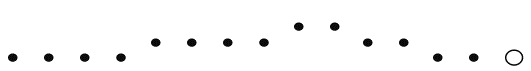   Ku-    ža     Pa-     zi     z re-  pkom   mi-    ga,   vsta –  ne,    le-     že,     ta-    čko      da.